
2022 Rules
4 cyl Outlaws

Must Be Front Wheel Drive
No Turbo-super chargers or alcohol
No Claim rule 

The rest is open, Feel free to run racing tires (Not late model tires) and headers. 

Safety 
Every car must have a full roll cage Cage in front and back is your choice 
Fire Extinguisher is mandatory – within reach of driver 
If battery is in drive compartment, must be securely fastened and covered 
Fuel cell is optional 
If you run a gas tank, must be in trunk with a cage around it Tank must be strapped down with at least 1 “ flat strap metal – NO ratchet straps 
No fuel lines in driver compartment 
No racing fuel or alcohol – pump gas only Gas tank must be enclosed from driver compartment 
Racing seat and belts required Seat must be bolted securely to roll cage 
Belts must be bolted to roll cage 
Full racing suit recommended but racing jacket required.
(NEW) Window Net required
 All holes must be covered from engine compartment Must be tow hook chain in front and rear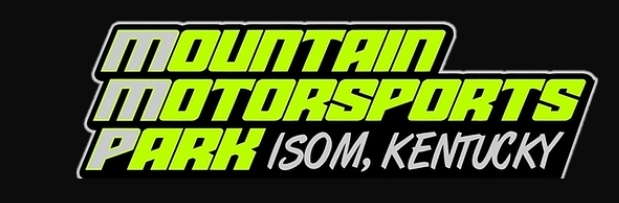 
Raceiver and Transponder MandatoryRULE BOOK DISCLAIMER 1. The rules and/or regulations set forth herein are designed to provide for the orderly conduct of racing events and to establish minimum acceptable requirements for such events. These rules shall govern the condition of all events, and by participating in these events, all participants are deemed to have complied with these rules. No express or implied warranty ofsafety shall result from publications of or compliance with these rules and/or regulations. They are intended as a guide for the conduct of the sport and are in no way a guarantee against injury or death to a participant, spectator or oficial. 2. The race director shall be empowered to permit minor deviation from any of the specifications herein or impose any further restrictions that in his opinion do not alter the minimum acceptable requirements. No expressed or implied warranty of safety shall result from such altercation of specifications. Any interpretation or deviation of these rules is left to the discretion of the oficials. Their decision is final. WE RESERVE THE RIGHT TO MAKE REVISIONS, IF NEEDED